日本法医画像研究会入会申込書（学生会員）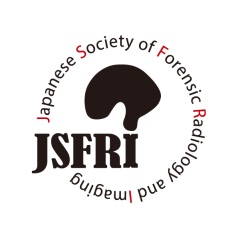 令和   年   月   日*は必ずご記載ください。　以上をご記載の上、お手数ですが、下記のe-mailアドレスまで送信していただければ幸いです。入会申込書送付先　e-mail	：　jsfri-office ＠ umin.ac.jpフリガナ*公開名簿への記載可否*氏名*可・否所属*可・否学年*可・否連絡先住所*自宅・勤務先（いずれかを選択してください）〒可・否TEL*可・否FAX可・否e-mail*可・否指導教員名*可・否指導教員所属*可・否指導教員
連絡先
(e-mail)*可・否ご意見/ご希望（任意）